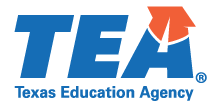 2021-2022 Random Validation Submission PacketFederal Program Compliance DivisionESSA Title IV, Part A—ConsultationDue Date:  November 12, 2021Submission InstructionsSubmit this completed packet, including relevant documentation, by uploading it through the ESSA Reports application on TEAL no later than November 12, 2021.Comments (if applicable):For Questions Contact: LaNetra Guess or ESSASupport@tea.texas.govConsultation: Input of stakeholders, focus groups, advisory committees, and district improvement teams**IN = Improvement Needed
If the LEA receives “Improvement Needed” status, the LEA will be required to submit documentation for 2022-2023 for the same program requirements during resubmission Random Validation process.  The resubmission documentation must be uploaded on ESSA Reports no later than September 30, 2022.TEA Only:Referred to ESC #       for assistance (TEA Only)Date:Page 1 ofESC:County District #:LEA Name:LEA Contact Name:LEA Phone:LEA Contact Email:County District #:LEA Name:Page Number(s)Item #Title IV, Part A RequirementCompliance Status(TEA Only)Comment 
(TEA Only)1.1The dated agendas and/or meeting notes and the participant rosters/sign-in sheets of stakeholder consultation meetings that include all Title IV, Part A required stakeholders  Agendas and/or ongoing meeting notes of stakeholder sessions, focus groups, advisory committees, and/or district improvement team meetingsand Submitted participant rosters/sign-in sheets/ongoing meeting notes must include all required Title IV, Part A stakeholders  Given the increased use of virtual meeting environments, participant rosters that include the meeting title, meeting date, and stakeholder names and identified roles would be acceptable substitutes for the more traditional sign-in sheets. This eliminates the need of a participant signature. Met
 IN**Reviewed by TEA Staff:Date:Reviewed with ESC Staff (if applicable) ESC Staff contacted:Date: